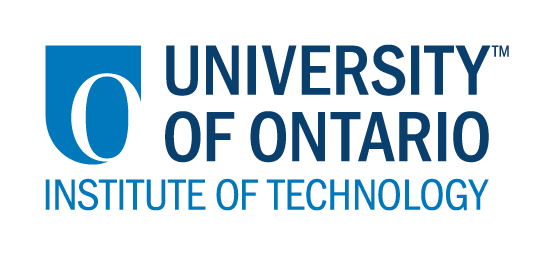 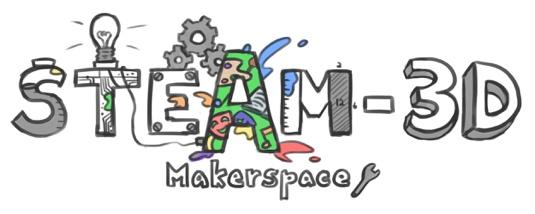 CODE/MOE/UOIT Makerspaces ProjectLesson Plan:  Grade 3 Science:  Strong and Stable Structures:K’Nex TreeLesson Objective: Students will work collaboratively to explore a structure representative of a natural structure through building with K’Nex toys.  BIG IDEAS:Stability - Structures need to be strong and stable to be useful. Overall Science and Technology Expectationsassess the importance of form, function, strength, and stability in structures through time;investigate strong and stable structures to determine how their design and materials enable them to perform their load-bearing function;demonstrate an understanding of the concepts of structure, strength, and stability and the factors that affect them.Science and Technology Specific Expectations:3.1 define a structure as a supporting framework with a definite size, shape, and purpose, that holds a load3.2 identify structures in a natural environment and in built environment3.4 identify the stability of a structure as its ability to maintain balance and stay fixed in one spotLesson Objective: Students will work collaboratively to explore a structure representative of a natural structure through building with K’Nex toys.  BIG IDEAS:Stability - Structures need to be strong and stable to be useful. Overall Science and Technology Expectationsassess the importance of form, function, strength, and stability in structures through time;investigate strong and stable structures to determine how their design and materials enable them to perform their load-bearing function;demonstrate an understanding of the concepts of structure, strength, and stability and the factors that affect them.Science and Technology Specific Expectations:3.1 define a structure as a supporting framework with a definite size, shape, and purpose, that holds a load3.2 identify structures in a natural environment and in built environment3.4 identify the stability of a structure as its ability to maintain balance and stay fixed in one spotLearning Goals:To discover  through inquiry and problem solving how a tall structure can be stable enough to be free standing and strong enough to hold a required load.Success Criteria:  “We will be successful when…our structure is as tall as the teacher (or a given or agreed upon height)stable enough to stand on its ownstrong enough to hold the ornaments (load) created by the class  (Tinkercad Ornament Lesson)Lesson Overview:Students will create a K’nex Christmas Tree that is tall, stable and strong.  This lesson is meant to be a first lesson in strong and stable structures so that student-produced trees can be used as discussion for future specific lessons on strong and stable structures.Lesson Overview:Students will create a K’nex Christmas Tree that is tall, stable and strong.  This lesson is meant to be a first lesson in strong and stable structures so that student-produced trees can be used as discussion for future specific lessons on strong and stable structures.Materials and Technology:  class set of basic K’nex  http://www.knex.com/knex-educationMaker Journal and pencilschart paper and markersMaterials and Technology:  class set of basic K’nex  http://www.knex.com/knex-educationMaker Journal and pencilschart paper and markersStudent Accommodations/Modifications:  Scribed for writing in Maker JournalFine motor assistance for manipulating K’nex materialsLesson will be differentiated by:Product, specifically: -different heights possibly Environment, specifically: planned groups based on different abilities or behavioursMINDS ON:  Getting StartedMINDS ON:  Getting StartedWhole class (30 minutes)Go on a walk about in the school yard to observe some trees in the real environment. Ask students what they notice about the structure of the trees (specifically coniferous trees like spruce trees).  Create a class brainstorm list of ideas on chart paper outside or back in the classroom. (e.g., wider at the bottom, thick trunk).Whole class (30 minutes)Go on a walk about in the school yard to observe some trees in the real environment. Ask students what they notice about the structure of the trees (specifically coniferous trees like spruce trees).  Create a class brainstorm list of ideas on chart paper outside or back in the classroom. (e.g., wider at the bottom, thick trunk).ACTION:  Working on it  40 minutesACTION:  Working on it  40 minutesOrganize students in to groups of 4-6 in different areas of the classroom. Give each group a set of K’nex materials and 1 Maker journal. Students can be assigned sections of the journals to complete or they can decide amongst themselves, whichever is appropriate for the group.Task:   Students create their tree using K’nex materials according to the success criteria as above.  Teachers may use a checklist, anecdotal notes or a rubric to assess student process and product.  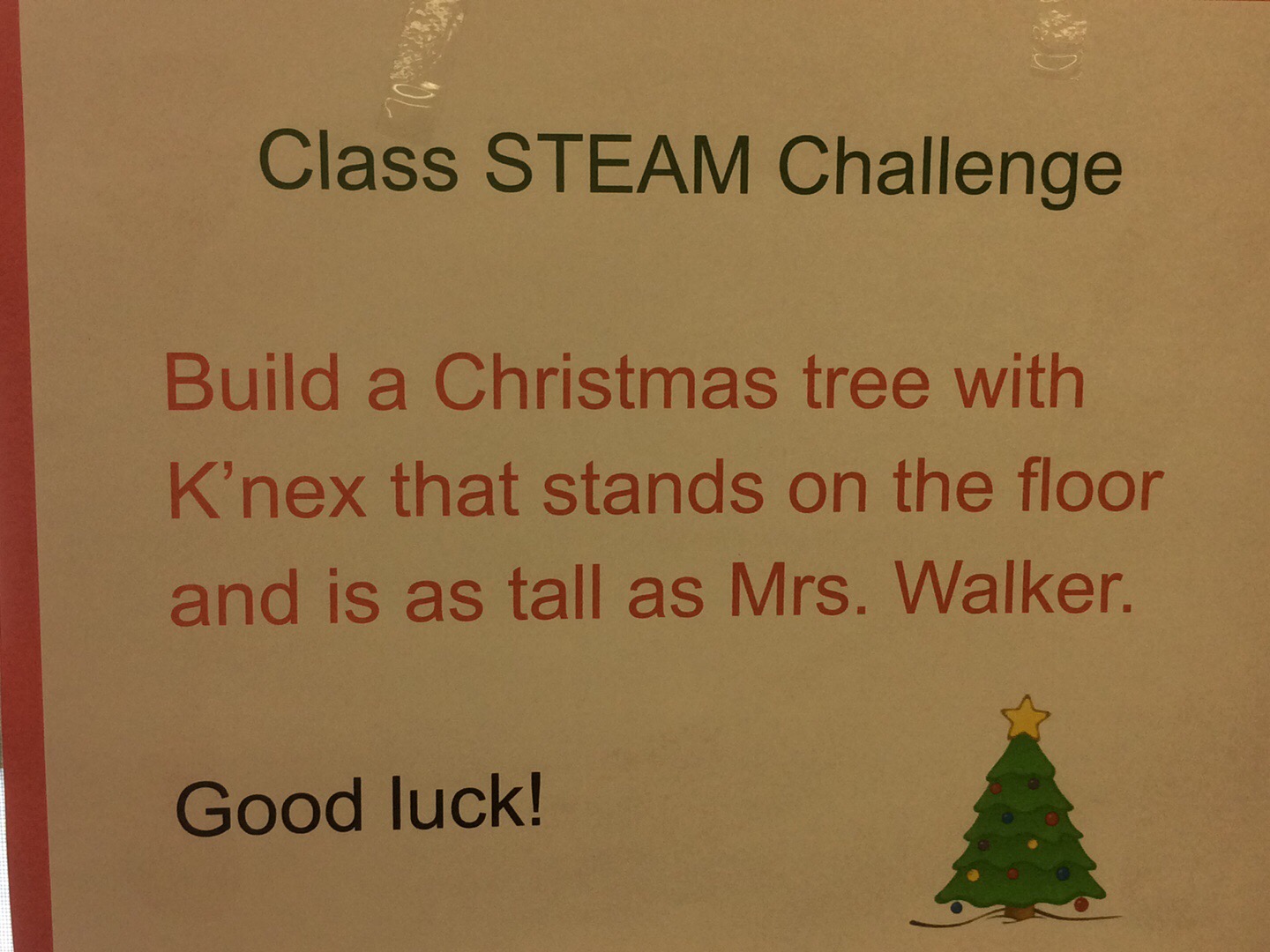 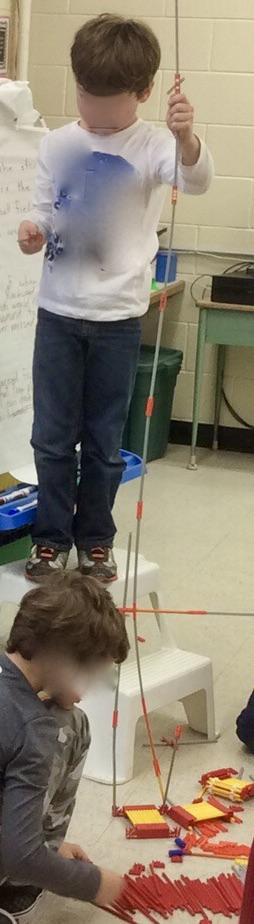 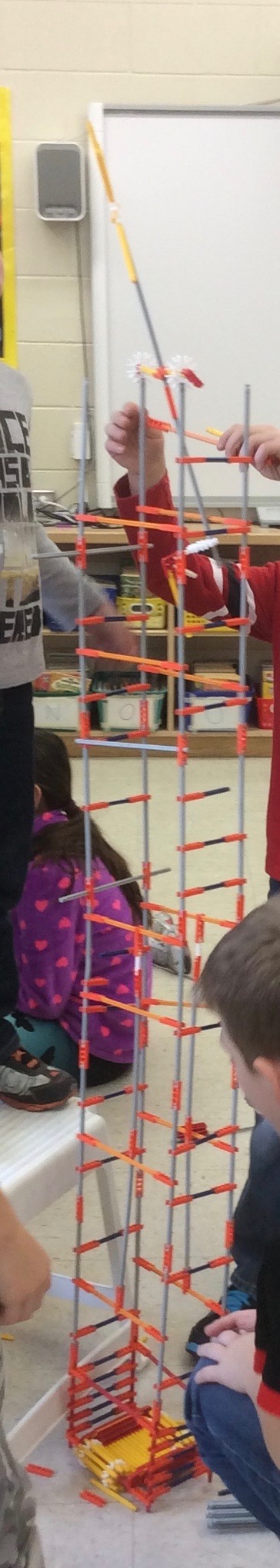 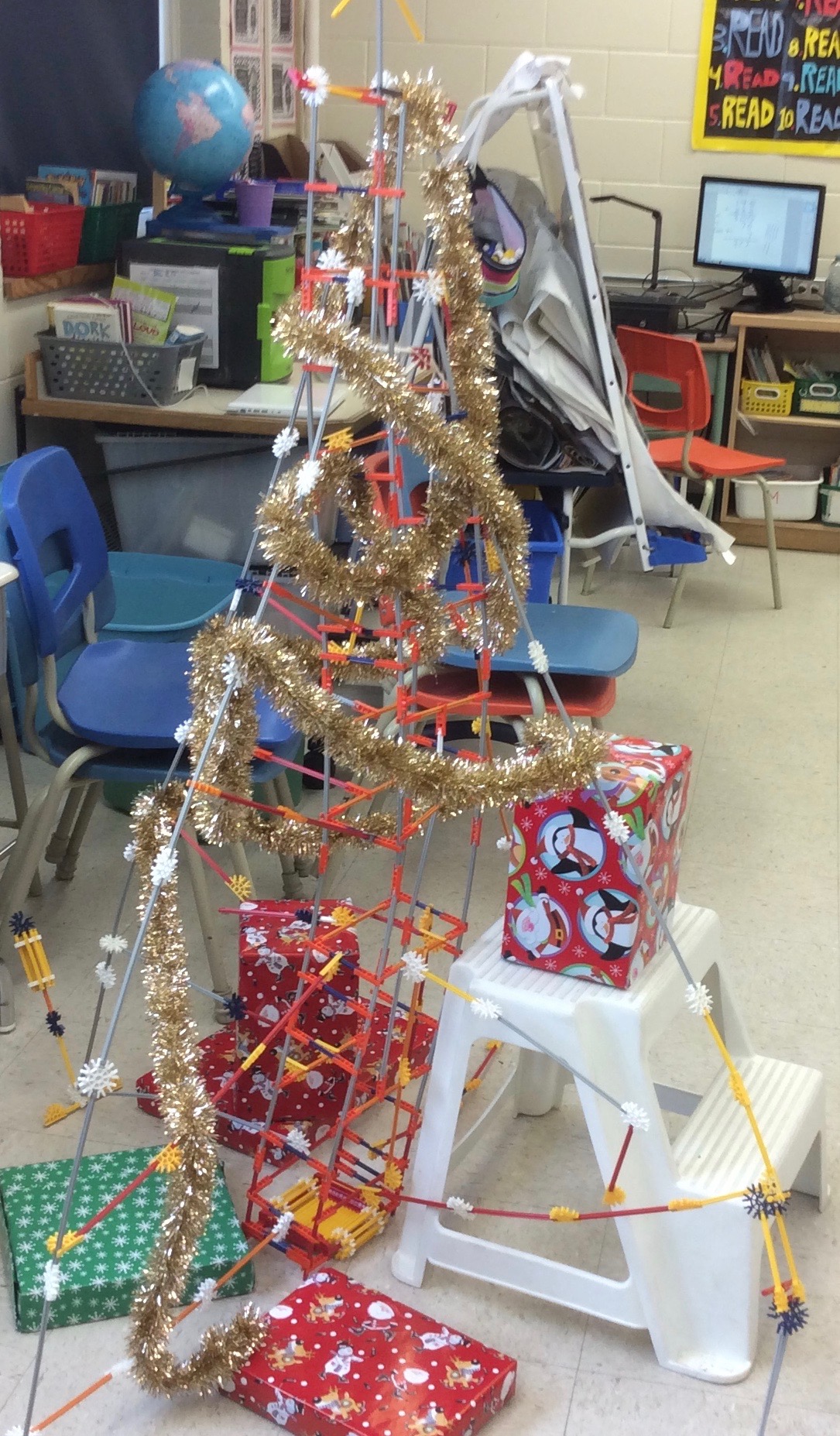 Organize students in to groups of 4-6 in different areas of the classroom. Give each group a set of K’nex materials and 1 Maker journal. Students can be assigned sections of the journals to complete or they can decide amongst themselves, whichever is appropriate for the group.Task:   Students create their tree using K’nex materials according to the success criteria as above.  Teachers may use a checklist, anecdotal notes or a rubric to assess student process and product.  CONSOLIDATION:  Reflecting and Connecting 20 minutesCONSOLIDATION:  Reflecting and Connecting 20 minutesOnce students are finished their trees and have their maker journals completed meet together as a class share new learning based on the problem solving section of the maker journal.  E.g, How did they keep the structure from falling over?Where possible, vocabulary for future lessons can be introduced (e.g., students may say that their trees need supports which may lead into vocabulary such as struts and ties, triangulation).Once students are finished their trees and have their maker journals completed meet together as a class share new learning based on the problem solving section of the maker journal.  E.g, How did they keep the structure from falling over?Where possible, vocabulary for future lessons can be introduced (e.g., students may say that their trees need supports which may lead into vocabulary such as struts and ties, triangulation).